VLÁDA SLOVENSKEJ REPUBLIKY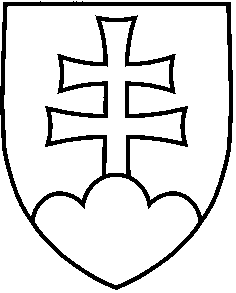 UZNESENIE VLÁDY SLOVENSKEJ REPUBLIKYč. z ..........k návrhu zákona,  ktorým sa mení a dopĺňa zákon č. 250/2007 Z. z. o ochrane spotrebiteľa a o zmene zákona Slovenskej národnej rady č. 372/1990 Zb. o priestupkoch v znení neskorších predpisov v znení neskorších predpisov a o zmene a doplnení niektorých zákonovVládaA.          schvaľujeA.1.              návrh zákona, ktorým sa mení a dopĺňa zákon č. 250/2007 Z. z. o ochrane spotrebiteľa a o zmene zákona Slovenskej národnej rady č. 372/1990 Zb.                    o priestupkoch v znení neskorších predpisov v znení neskorších predpisov a o zmene a doplnení niektorých zákonov;B.           poverujepredsedu vládyB.1.	predložiť vládny návrh zákona predsedovi Národnej rady SR na ďalšie ústavné prerokovanie,ministra hospodárstvaB.2.	uviesť vládny návrh zákona v Národnej rade SR. Vykonajú:     predseda vlády                       minister hospodárstvaNa vedomie: predseda NR SRČíslo materiálu:                 /2014Predkladateľ:minister hospodárstva